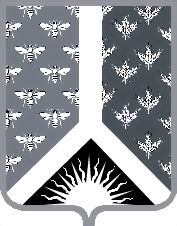 СОВЕТ НАРОДНЫХ ДЕПУТАТОВ НОВОКУЗНЕЦКОГО МУНИЦИПАЛЬНОГО РАЙОНАР Е Ш Е Н И Е от 18 февраля 2014 года № 52О повышении безопасности дорожного движения на территории Новокузнецкого муниципального районаРассмотрев информацию начальника отдела ГИБДД отдела МВД России по Новокузнецкому району Масленникова П. А. и исполняющего обязанности главы Новокузнецкого муниципального района Богомоловой О. В. о повышении безопасности дорожного движения на территории Новокузнецкого муниципального района, и руководствуясь статьей 27 Устава муниципального образования «Новокузнецкий муниципальный район», Совет народных депутатов Новокузнецкого муниципального района  Р Е Ш И Л:1. Информацию начальника отдела ГИБДД отдела МВД России по Новокузнецкому району Масленникова П. А. и исполняющего обязанности главы Новокузнецкого муниципального района Богомоловой О. В. о повышении безопасности дорожного движения на территории Новокузнецкого муниципального района принять к сведению.2. Рекомендовать администрации Новокузнецкого муниципального района:1) рассмотреть предложения отдела ГИБДД отдела МВД России по Новокузнецкому району по повышению безопасности дорожного движения на территории Новокузнецкого муниципального района;  2) рассмотреть возможность увеличения финансирования муниципальной программы, направленной на повышение безопасности дорожного движения, с внесением необходимых изменений в бюджет Новокузнецкого муниципального района на 2014 год и на плановый период 2015 и 2016 годов.3. Опубликовать настоящее Решение в Новокузнецкой районной газете «Сельские вести».4. Контроль за исполнением настоящего Решения возложить на комиссию по вопросам градостроительной и дорожной деятельности, коммунального хозяйства, транспорта и связи Совета народных депутатов Новокузнецкого муниципального района.5. Настоящее Решение вступает в силу со дня его принятия.Председатель Совета народных депутатов Новокузнецкого муниципального района                                                                      О. Г. Шестопалова                                                                   